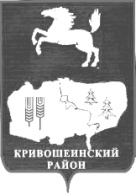 АДМИНИСТРАЦИЯ КРИВОШЕИНСКОГО РАЙОНАПОСТАНОВЛЕНИЕот  25.09.2014                                                                                                            № 647с. КривошеиноТомской области                                                                          О внесении изменений в постановлениеАдминистрации Кривошеинского района от 05.06.2013 № 398 «Об утверждении составатрёхсторонней комиссии по регулированию социально-трудовых отношений на территорииКривошеинского района»В связи с кадровыми изменениями в структуре Администрации Кривошеинского района, Постановляю: 1. Внести изменения в приложение к постановлению Администрации Кривошеинского района от 05.06.2013 № 398 «Об утверждении состава трёхсторонней комиссии по  регулированию социально-трудовых отношений на территории Кривошеинского района» и изложить его в новой редакции согласно приложению к настоящему постановлению.2. Настоящее постановление вступает в силу с даты его подписания  и подлежит опубликованию в Сборнике нормативных актов Администрации Кривошеинского района.3. Контроль за исполнением настоящего постановления возложить на заместителя Главы муниципального образования  по экономическим вопросам, реальному сектору экономики и инновациям А.М.Архипова.Глава Кривошеинского района	(Глава Администрации)							А.В. РазумниковМахмутова Н.Х.8(38)2-14-27ПрокуратураМБУ «Кривошеинская  ЦМБ»МУК «Кривошеинская МЦКС»МБУЗ «Кривошеинская ЦРБ»Управление финансовЧленам комиссииПриложение к  постановлению АдминистрацииКривошеинского районаот «__»_______№____      СОСТАВрайонной трехсторонней комиссиипо регулированию социально-трудовых отношений  Председатель (координатор) комиссии  -  Кондратьев Дмитрий Владимирович                                                                  Заместитель Главы муниципального          образования по  вопросам ЖКХ, строительства, транспорта, связи, ГО и ЧС и социальным вопросамЧлены комиссии:Архипов Алексей Михайлович- Заместитель Главы муниципального образования по экономическим вопросам и реальному сектору экономики и инновациям, сопредседатель Махмутова Наиля Хамзеевна- и.о. ведущего специалиста по экономической политике и целевым программам Администрации Кривошеинского района, секретарь;Архипов Анатолий Алексеевич-руководитель управления социально-  экономического развития села Администрации Кривошеинского районаЛебедева Надежда Григорьевна- директор ОГКУ «Центра занятости населения Кривошеинского района», (по согласованию)От работодателей:Кустова Мария Федоровна- начальник МКУ «Управление образования Администрации Кривошеинского района», сопредседатель (по согласованию) Нестеров Виктор Васильевич-руководитель  ОГБУЗ «Кривошеинская РБ», (по согласованию)Нестерова Татьяна Ивановна-директор МБУК «Кривошеинская МЦКС», (по согласованию)Федорова Людмила Ивановна-директор центрального филиала ГУП  ТО «Областное ДРСУ», (по согласованию)От профсоюзов:Орехова Ирина Петровна- председатель Районного Комитета профсоюза работников культуры – сопредседатель (по согласованию);Молодина Елена Павловна- председатель Районного Комитета профсоюза работников здравоохранения (по согласованию);Дидрих Александра Леонидовна- председатель Районного Комитета профсоюза работников народного образования (по согласованию);Петроченко Наталья Егоровна- председатель Районной Организации профсоюза работников агропромышленного комплекса, главный специалист по развитию отраслей растениеводства, новым технологиям Администрации Кривошеинского района